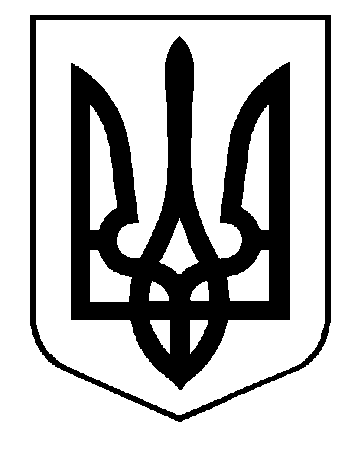 БІЛОЦЕРКІВСЬКА  МІСЬКА  РАДАКиївської областіВИКОНАВЧИЙ  КОМІТЕТР О З П О Р Я Д Ж Е Н Н Я        28 лютого 2018 року                        .       м.Біла Церква                              № 25 РПро внесення змін до паспортубюджетних програм на 2018 рік       Відповідно до Закону України «Про Державний бюджет України на 2018 рік», наказу Міністерства фінансів України від 26 серпня 2014 р. № 836  (із змінами внесеними наказом Міністерства фінансів України від 30 вересня 2016 р. № 860) «Про деякі питання запровадження програмно-цільового методу складання та виконання місцевих бюджетів», Правил складання  паспортів бюджетних програм місцевих бюджетів та звітів про їх виконання, рішення міської ради від 21 грудня 2017 року № 1880-43-VІІ «Про бюджет м.Біла Церква на 2018 рік» (у редакції рішення  міської ради від 22 лютого 2018 № 1988-47-VІІ)               Затвердити зміни до паспортів бюджетної програми на 2018 рік по виконавчому комітету Білоцерківської міської ради за наступними кодами Програмної класифікації видатків та кредитування місцевих бюджетів:                               - КПКВК 0213210 «Організація та проведення громадських робіт»» (додається);               Міський голова                                                                                   Г. Дикий   